Town of Porter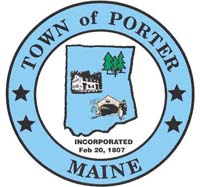 Selectmen’s Office									71 Main StreetPorter, Maine 04068Phone:  207-625-8344Fax:       207-625-4120Web:    www.portermaine.orgMay 31, 2019To: Porter ResidentsWe would like to start this letter by thanking the citizens of Baldwin, Hiram, Porter, and of course our attendants at the transfer station for their help with our recycling efforts.  As you can see from the letter (see below) we received from ecomaine, your efforts have paid off. We have not been charged tipping fees for excessive contamination.“Another great month for your communities!  Thank you for the super clean recycling and for everyone’s effort!  It’s been almost a year since we began tracking contamination in the recycling loads and in that time only 2 of the loads from your towns exceeded 5% contamination and that was in the first month of our evaluating the loads.  Since June of last year, the loads have consistently been between 0-1% contaminated.  What an excellent trend for your communities!We thank you very much for your exemplary work!”Lissa BittermanBusiness Management DirectorecomainePlease continue to help us maintain and improve our record of very low contamination.  We can’t do it without your help.Along this line, we have received several complaints about excessive trash being piled on some properties, and several requests to clean up the town.  Again, this is something that we can’t accomplish alone.  We ask that if you have any trash, or items you no longer use, please bring them to the transfer station for proper disposal.  Also, there are some properties with several unregistered vehicles, including boats, trailers, etc.  Please review the Porter Land Use Ordinance to see at what level a property owner would need to apply for a junk yard permit.  We have been working on our road work plan and would like to thank the Road Review Committee for the time they have spent to evaluate all town roads, and make recommendations on how to proceed.  The plan for this year is to work on the middle section of Spec Pond Road, finish a section of Colcord Pond road, and Dana Weeks Road.  The extent to which we accomplish this work is dependent on the amount of money available and how high the bids are for the work.Our spring cleanup has begun.  The Town Hall parking lot and the new sidewalks have been swept, and the culverts have been cleaned.  The Conservation Commission has applied for a Canopy Grant to record the shade trees in the rights-of-way on roads to help plan for road repair work.  They will also be working on the swim area at Lower Spec Pond with the help of seniors from the high school as part of their end of school community service.Rob, Ron, and BrentPorter Selectmen